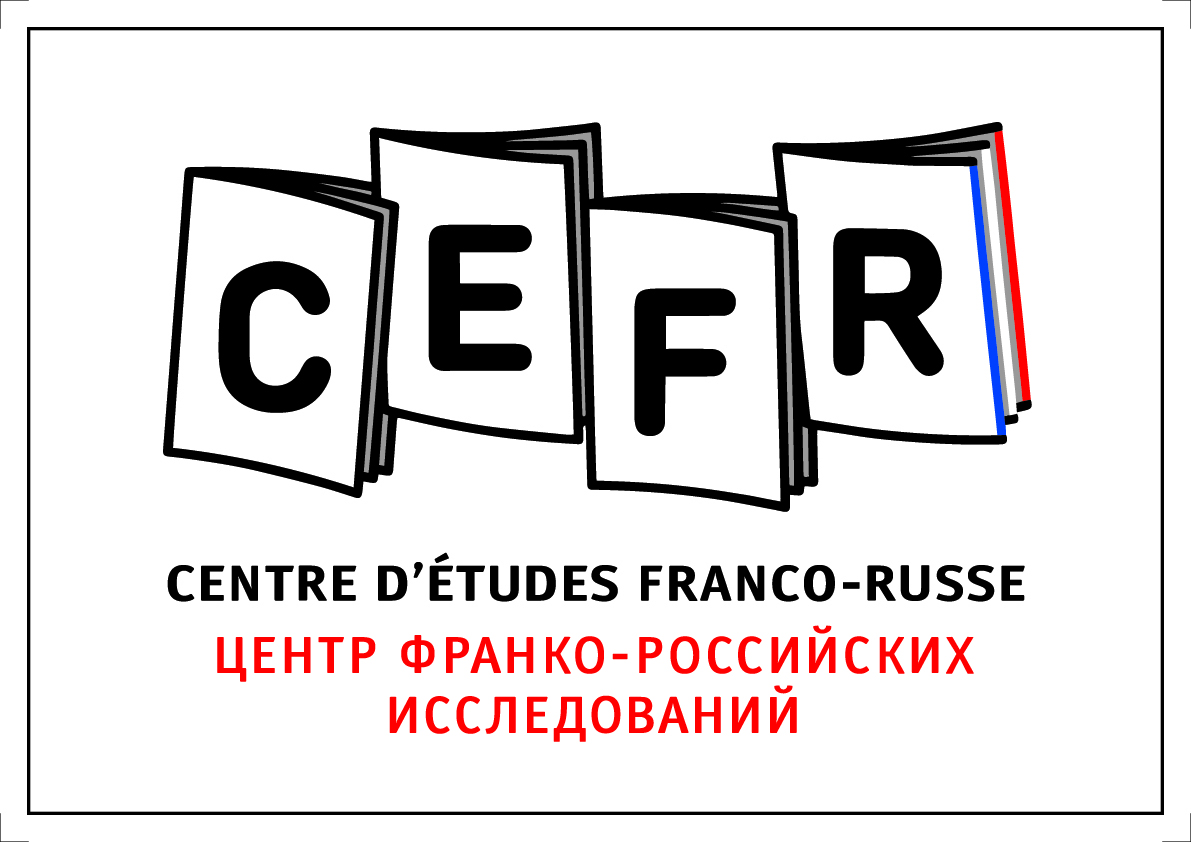 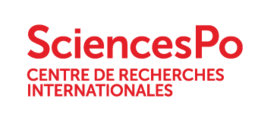 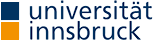 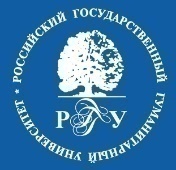 Family values and related ethical issues: an analysis of debates and mobilizations in Russia and in EuropeInternational workshopNovember 14-15, 2019Moscow, Russian State University for the Humanities, MoscowRoom 228 (Main building, 2nd floor) Thursday, 14 November. 10:00 – 13.15Introduction (15 min) Section 1. Family values and medical technologies in Russia: a bioethical discourse Nataliya Shok, Privolzhsky Research Medical University, Nizhny Novgorod Biomedical ethics: Towards an interdisciplinary methodology (Russian Science Foundation project #18-78-10018, in Privolzhsky Research Medical University). Mikhail Pershin, N. Pirogov Russian Medical Research University, Moscow. Demographic message of the federal law “Foundations of healthcare in the Russian Federation”: factors and actorsNadezhda Beliakova, Institute of World History, Russian Academy of Sciences, Moscow Discourse of traditional values in Moscow centers of natural childbirth assistance.Break (15 min)Sergey Senchukov, First Moscow Ambulance StationEthical dilemma of death and dying: quality of life, family values and progress of medicineRoman Tarabrin, I. Sechenov First Moscow State Medical UniversityMoral values of Orthodox faith vs. contemporary reproductive technologies – a false dilemma? 13.15 – 15.00. LunchThursday, 15.00 – 17.30Section 2. Orthodox Christianity and defending family in Russia Kathy Rousselet, Centre d’Etudes et Recherches Internationales, Paris.The cult of martyr family of the last Tsar and the family discourse in RussiaCaroline Hill, Uppsala University Who is to blame, and what to do? Framing of abortion by Russian Orthodox clerics and activistsDmitry Uzlaner, Russian Academy of national Economy and Public Administration, Moscow Russian conservative agenda in the World congress of familiesSergey Vitiaev, Russian State University for the Humanities, MoscowWho is afraid of the Father figure? The critics of the traditional family in Russia   18.30 DinnerFriday, 15 November, 11.00 - 13.00 Section 3. Further confessional and country comparisons-1   Silvia Serrano, Sorbonne University, Paris Soft mobilizations: “modesty” and the defense of traditional values in the Muslim contextMaria Viatchina, European University in St. Petersburg Between economy and bioethics: the Halal certification of medical services in TatarstanBreak (15 min.)Oxana Kuropatkina, Center for the Study and Development of Intercultural Relations, Moscow The Law of God and the laws of men: the role of the State strategies in constructing an ideal family model among Russian Orthodox traditionalists and Northern European Pietist Lutherans (Russian Science Foundation project #17-18-01194).Tuomas Hynynen, University of Helsinki The changing concept of family in the Evangelical Lutheran Church of Finland from 1960s to present day 13.00 – 14.00 Lunch Friday, 14.00 - 16.00 Section 4. Further confessional and country comparisons-2 Igor Mikeshin, University of Helsinki. "Marriage should be honored by all, and the marriage bed kept pure": Biblical family in the Russian Baptist ChurchLucian Cirlan, Ecole pratique des hautes études, Paris. God’s activists. “Christian” civil society mobilization for traditional family in RomaniaEwa Maciejewska-Mroczek, University of Warsaw. The state, the Catholic Church, and the process of family-making. The case of involuntary childlessness in PolandBreak (15 min)16.15 – 17.00 Final discussion 